Rapport Sporthalle und Spielorganisation 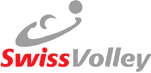 Spiel Nr:Heimmannschaft:Besuchermannschaft:M   F Hallenname:Ort:Datum:   Sporthalle und Spielorganisation NLB   Sporthalle und Spielorganisation NLB   Sporthalle und Spielorganisation NLB   Sporthalle und Spielorganisation NLB   Sporthalle und Spielorganisation NLB   In Ordnung:    Ungenügend:Bemerkungen:ASpielfeld und Feldlinien:- Begrenzungs-, Mittellinie, usw, 5 cm, Kontrast:- Angriffslinie plus Verlängerung, 5 cm, KontrastBNetzanlage mit Antennen:- 2 Antennen 1.8 m x 10 mm, plus Reserveantennen:- Netzoberkante 7 cm weisses Band:- Netzunterkante 5 cm weisses Band:CNummerntafeln:- Nummerntafeln für Spielerwechsel,
  2 komplette Sätze Nr. 1 – 20:DManometer:- funktionierendes Manometer beim Schreibertisch:EMesslatte:- eine Messlatte:FBälle:- 18 reglementskonforme Einspielbälle:- Halle A und B: 4 reglementskonforme Matchbälle:- Halle mit Ausnahmebewilligung: 2 reglements- 
  konforme Matchbälle:GBallholer:- Halle A und B:  mind. 3 Ballholer:- Halle mit Ausnahmebewilligung (ohne Ballholer)HDress Heimmannschaft:- kontrastierender Kapitänsstreifen, 8 x 2 cm:- kontrastierendes Liberoleibchen:- Werbung auf Spielerkleidung        	        Ja                 NeinIDress Besuchermannschaft:- kontrastierender Kapitänsstreifen, 8 x 2 cm:- kontrastierendes Liberoleibchen:- Werbung auf Spielerkleidung 	               Ja                 NeinJeScoresheet:- eScorer rechtzeitig in der Halle- Reservelaptop (Spiel geladen)- USB-Stick (mind. 1 GB)- Reserve-Matchblatt (Papier)KVerschiedenes:-      11. Schiedsrichter:Name:Unterschrift:22. Schiedsrichter:Name:Unterschrift:3Heimmannschaft:Name + Funktion:Unterschrift:	Nur falls notwendig4Besuchermannschaft:Name + Funktion:Unterschrift: 		    Nur falls notwendig